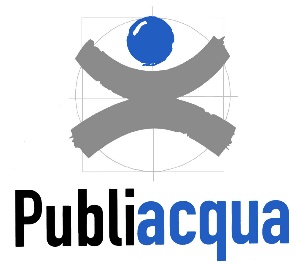 Ufficio StampaGUASTO ENELMANCANZE ACQUA NEL CAPOLUOGO DI BARBERINO DI MUGELLOInterrotta l’alimentazione che serve l’impianto di potabilizzazione Stura a servizio degli abitati di Barberino di Mugello capoluogo e di Cavallina.Al momento le ripercussioni riguardano unicamente il capoluogo con mancanze d’acqua che si stanno già verificando in diverse zone della città malgrado siano a pieno regime le integrazioni di risorsa da Andolaccio e Larniano. Possibili disagi potrebbero verificarsi a partire dalle prime ore del pomeriggio a Cavallina, qualora ENEL non riuscisse a riparare il guasto. L’Ufficio Stampa 